COLEGIO EMILIA RIQUELMEGUIA DE APRENDIZAJE EN CASAACTIVIDAD VIRTUAL SEMANA DEL 21 AL 25 DE SEPTIEMBRECOLEGIO EMILIA RIQUELMEGUIA DE APRENDIZAJE EN CASAACTIVIDAD VIRTUAL SEMANA DEL 21 AL 25 DE SEPTIEMBRECOLEGIO EMILIA RIQUELMEGUIA DE APRENDIZAJE EN CASAACTIVIDAD VIRTUAL SEMANA DEL 21 AL 25 DE SEPTIEMBRE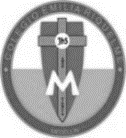 Asignatura: Edu. ArtísticaGrado:   9°Docente: Hermana EsperanzaDocente: Hermana EsperanzaLunes, 21 de septiembre del 2020   VOCABULARIO ARTÍSTICO.Busca el significado artístico de las siguientes palabras y escríbelo en tu cuaderno: Multiperspectivismo. Arte.Estética.Arte narrativo.Surrealismo.Fauvismo.Constructivismo. Romanticismo. Pintura histórica.Escena de género.Pintura religiosa.Retrato.Autorretrato.Cultura visual.Analogía.Obra pictórica.Técnicas pictóricas.Arte conceptual.Uso colorimétrico de la tiza pastel. Uso colorimétrico del óleo.Uso colorimétrico de los acrílicos.Uso colorimétrico del lápiz.la actividad se realizará durante esta semana y la fecha límite de entrega es el día viernes.Nota: Recuerda enviarme la evidencia fotográfica a mi correo.Cualquier duda o inquietud referente al trabajo, escribirme inmediatamente a mi correo esvesilva@gmail.com  yo estaré atenta y responderé sus dudas como lo he realizado hasta este momento.Bendiciones. Hermana EsperanzaLunes, 21 de septiembre del 2020   VOCABULARIO ARTÍSTICO.Busca el significado artístico de las siguientes palabras y escríbelo en tu cuaderno: Multiperspectivismo. Arte.Estética.Arte narrativo.Surrealismo.Fauvismo.Constructivismo. Romanticismo. Pintura histórica.Escena de género.Pintura religiosa.Retrato.Autorretrato.Cultura visual.Analogía.Obra pictórica.Técnicas pictóricas.Arte conceptual.Uso colorimétrico de la tiza pastel. Uso colorimétrico del óleo.Uso colorimétrico de los acrílicos.Uso colorimétrico del lápiz.la actividad se realizará durante esta semana y la fecha límite de entrega es el día viernes.Nota: Recuerda enviarme la evidencia fotográfica a mi correo.Cualquier duda o inquietud referente al trabajo, escribirme inmediatamente a mi correo esvesilva@gmail.com  yo estaré atenta y responderé sus dudas como lo he realizado hasta este momento.Bendiciones. Hermana EsperanzaLunes, 21 de septiembre del 2020   VOCABULARIO ARTÍSTICO.Busca el significado artístico de las siguientes palabras y escríbelo en tu cuaderno: Multiperspectivismo. Arte.Estética.Arte narrativo.Surrealismo.Fauvismo.Constructivismo. Romanticismo. Pintura histórica.Escena de género.Pintura religiosa.Retrato.Autorretrato.Cultura visual.Analogía.Obra pictórica.Técnicas pictóricas.Arte conceptual.Uso colorimétrico de la tiza pastel. Uso colorimétrico del óleo.Uso colorimétrico de los acrílicos.Uso colorimétrico del lápiz.la actividad se realizará durante esta semana y la fecha límite de entrega es el día viernes.Nota: Recuerda enviarme la evidencia fotográfica a mi correo.Cualquier duda o inquietud referente al trabajo, escribirme inmediatamente a mi correo esvesilva@gmail.com  yo estaré atenta y responderé sus dudas como lo he realizado hasta este momento.Bendiciones. Hermana EsperanzaLunes, 21 de septiembre del 2020   VOCABULARIO ARTÍSTICO.Busca el significado artístico de las siguientes palabras y escríbelo en tu cuaderno: Multiperspectivismo. Arte.Estética.Arte narrativo.Surrealismo.Fauvismo.Constructivismo. Romanticismo. Pintura histórica.Escena de género.Pintura religiosa.Retrato.Autorretrato.Cultura visual.Analogía.Obra pictórica.Técnicas pictóricas.Arte conceptual.Uso colorimétrico de la tiza pastel. Uso colorimétrico del óleo.Uso colorimétrico de los acrílicos.Uso colorimétrico del lápiz.la actividad se realizará durante esta semana y la fecha límite de entrega es el día viernes.Nota: Recuerda enviarme la evidencia fotográfica a mi correo.Cualquier duda o inquietud referente al trabajo, escribirme inmediatamente a mi correo esvesilva@gmail.com  yo estaré atenta y responderé sus dudas como lo he realizado hasta este momento.Bendiciones. Hermana Esperanza